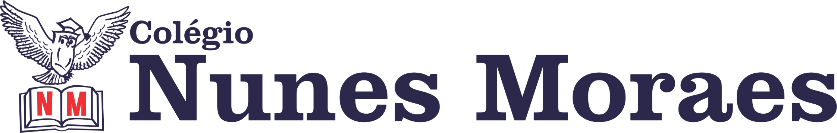 “E o segredo... é ter muita fé para seguir em frente, mais coragem para enfrentar os obstáculos e a certeza de que quando os nossos sonhos são movidos por AMOR, a vitória não demora a chegar...”Feliz terça-feira!Prova de Ciências de 7h às 7:55h1ª aula: 7:55h às 8:45h – CIÊNCIAS – PROFESSORA: RAFAELLA CHAVESO link será disponibilizado no grupo de whatsApp dos alunos1º passo: O link dessa aula será disponibilizado no grupo dos alunos.2º passo: Correção da atividade de casa: Suplementar 2 – página 64, questões 1 e 2.3º passo: Explanação sobre tecidos - epitelial (SAS 2), páginas 8 a 10.4º passo: Atividade de sala: SAS 2 – Explore seus conhecimentos – página 23, questão 2.5º passo: Enviar a fotografia para a coordenação.6º passo: Atividade de casa: Suplementar 2 – página 65, questões 3 e 4.Sugestão de vídeo:https://www.youtube.com/watch?v=qzhtSgyFHuIDurante a resolução dessas questões o professora Rafaella vai tirar dúvidas no chat/whatsapp (992057894)Faça foto das atividades que você realizou e envie para coordenação Eugênia (9.91058116)Essa atividade será pontuada para nota.2ª aula: 8:45h às 9:35h – INGLÊS– PROFESSOR:  CARLOS ANJOO link será disponibilizado no grupo de whatsApp dos alunos.1º passo: Time: página 60 (q. 1 a 3)2º passo: Perspectives: página 61 (q. 1 e 2)3º passo: Insights: página 62 (q. 1 e 2)Teve problemas com a transmissão simultânea?Acesse a gravação da aula pelo portal SAS.Durante a resolução dessas questões o professor Carlos vai tirar dúvidas no chat/whatsapp (992438251)Faça foto das atividades que você realizou e envie para coordenação Eugênia (9.91058116)Essa atividade será pontuada para nota.

Intervalo: 9:35h às 9:55h3ª aula: 9:55h às 10:45 h – PROJETO MATEMÁTICA – PROFESSOR: RICARDO O link será disponibilizado no grupo de whatsApp dos alunos.1º passo: Explicação do conteúdo através do link:2º passo: Resolução das questões 1, 2 e 3 da  Aula 04 (Apostila Recuperando Aprendizagem).3º passo: Acompanhe a correção das atividades pelo Meet.Durante a resolução dessas questões o professor Ricardo vai tirar dúvidas no chat/whatsapp (992705207)Faça foto das atividades que você realizou e envie para coordenação Eugênia (9.91058116)Essa atividade será pontuada para nota.4ª aula: 10:45h às 11:35h – HISTÓRIA – PROFESSORA:ANDREÂNGELA COSTAO link será disponibilizado no grupo de whatsApp dos alunos.1º passo: Assista à aula pelo Google Meet.Caso não consiga acessar, comunique-se com a Coordenação e assista a videoaula a seguir.Link: Obs: o aluno que não conseguir acessar a videoconferência na plataforma Google Meet, deve fazer o seguinte:Assista ao vídeo presente no link: https://youtu.be/Dxl9Or_7He02º passo: correção da atividade que você realizou no contraturno escolar. Livro SAS, página 20, (questão 3) e página 21 (questão 3).3º passo: Organize seu material para acompanhar a aula: livro SAS 2, página 17.4º passo: Aplicação e correção de exercícios. Livro SAS, págs 18 e 19, (questões 1 a 3).Obs: os alunos que não conseguiram acessar a aula no Google Meet, conferir suas respostas para essas questões no gabarito da plataforma SAS.5º passo: Envie foto da atividade realizada para COORDENAÇÃO . Escreva a matéria, seu nome e seu número em cada página.6º passo: Resolva a atividade no contraturno escolar. Livro SAS 2, página 20 , (questão 3) e página 21 (questão 3).Durante a resolução dessas questões o professora Andreângela vai tirar dúvidas no chat/whatsapp (992743469)Faça foto das atividades que você realizou e envie para coordenação Eugênia (9.91058116)Essa atividade será pontuada para nota.PARABÉNS POR SUA DEDICAÇÃO!